Shoreline Change Special Area Management Plan (Beach SAMP)Stakeholder MeetingCorless AuditoriumUniversity of Rhode Island, Narragansett Bay CampusJuly 14, 2015, 6:00 – 8:00 pmAgendaMeeting Purpose: Review progress to date on development of tools, and discuss the next phases of the Beach SAMP project.This effort has been made possible thanks to the generous support from: the Rhode Island Bays, Rivers, and Watersheds Coordination Team; the URI Coastal Institute; Rhode Island Foundation; and the Rhode Island Sea Grant College Program.www.beachsamp.org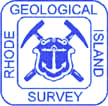 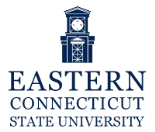 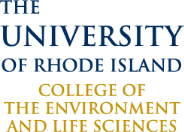 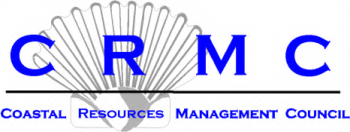 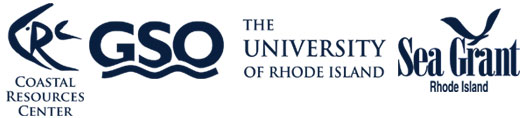 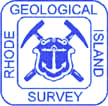 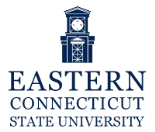 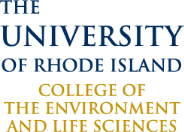 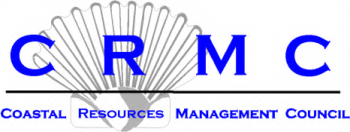 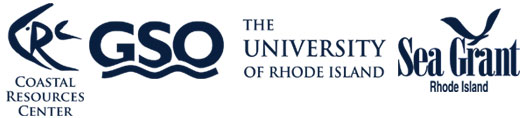 6:00Welcome – Michelle Carnevale, URI Graduate School of Oceanography Coastal Resources Center & RI Sea Grant6:05Update on Beach SAMP ToolsSTORMTOOLS (Michelle Carnevale, URI GSO CRC/RISG & Grover Fugate, RI CRMC)Shoreline Erosion Mapping (Jon Boothroyd, URI & Bryan Oakley, Eastern CT State Univ.)SLAMM Update (Jim Boyd, RI CRMC)Salt Marsh Restoration Projects (Caitlin Chaffee, RI CRMC)Tools for Adaptation: Municipalities, Waterfront Businesses and Coastal Property Owners (Michelle Carnevale, URI GSO CRC/RISG)7:00Where are we with the Beach SAMP? – Grover Fugate, Executive Director, Rhode Island Coastal Resources Management Council 7:15Beach SAMP Document (M. Carnevale)Overview of ProcessTable of Contents7:35Discussion and Questions 8:00 Adjourn